PROCEDIMIENTO PARA EL RECLUTAMIENTO, SELECCIÓN, CONTRATACIÓN Y DESPIDO DE EMPLEADOS O FUNCIONARIOS MUNICIPALESALCANCEEste procedimiento aplica para todos los empleados o funcionarios desde el primer nivel, ya sean de base, temporales, de proyecto, sindicalizados, por honorarios o de confianza.INDUCCIÓN	La dependencia de Oficialía Mayor del Municipio de Degollado  es la encargada de  ejecutar, en coordinación con las demás dependencias, el reclutamiento, selección, contratación, y despido de los empleados o funcionarios del H. Ayuntamiento de Degollado, Jalisco. La figura del Oficial mayor es quién tiene la administración de los recursos humanos del Municipio y es quien lleva a cabo las siguientes actividades:1.- Establecer políticas  y pasos a seguir para realizar el reclutamiento y selección de personal calificado.2.- Transparentar y regularizar los procesos de Reclutamiento y Selección de los recursos humanos. 3.- Encontrar el candidato idóneo para el puesto vacante, con el fin de garantizar que el personal que ingresa al Ayuntamiento cubra las expectativas requeridas. 4.- Lograr que los puestos de la administración pública sean ocupados por personal con comprobada experiencia, formación profesional y un desempeño honesto y eficaz.5.- Favorecer el Desarrollo personal y profesional del personal.6.- Asegurar la legalidad en el ingreso al Gobierno Municipal dando iguales oportunidades a todos los servidores públicos, mujeres y hombres.Marco JurídicoConstitución Política de los Estados Unidos Mexicanos, Artículo 115 fracciones II y VIII segundo párrafo, artículo 123 apartado B fracciones VII, VIII, IX y XIV.Constitución Política del Estado de Jalisco, Artículo 77 fracciones  II, IV, Artículo 86, 90, 91., 92, 93, 94, 95, 96, 97, 106 y 107. Ley para los servidores públicos del Estado de Jalisco y sus municipios, Artículo 4 fracción III, Artículo 9 fracción IV, Artículos 21, 22, 23, 24, 25, 55 fracción VIII, Artículo 57, 59 y 60.Ley de Gobierno para la Administración Pública Municipal, Artículo 37 fracción II, Artículo 38 fracción IV, Artículo 47 fracción VII, Artículo 48 fracción III, Artículo 60 y Artículos del 127.PolíticasLa ejecución, organización y seguimiento del procedimiento de reclutamiento, selección, contratación y despido estará a cargo de la Oficialía Mayor del Gobierno Municipal de Degollado, Jalisco.Para la aplicación del presente procedimiento se deberá de apegar a la Ley para los Servidores Públicos del Estado de Jalisco y sus MunicipiosDefinir los lineamientos para el reclutamiento y selección de personal, que permitan distinguir a las personas idóneas para cubrir los requerimientos del H. Ayuntamiento de Degollado.Toda persona contratada deberá apegarse a las formalidades legales y administrativas dispuestas por el H. Ayuntamiento de Degollado.RECLUTAMIENTO1.- EL reclutamiento se realizara en el momento que se genere una vacante dentro del Ayuntamiento.2.- Toda vacante se solicitara mediante oficio debidamente firmado por el director de la dependencia que lo solicite.3.- La Oficialía Mayor verificara que el personal que ingrese al Ayuntamiento cumpla con los perfiles y requerimientos para cada cargo.4.- La Oficialía Mayor publicará en los medios oficiales la vacante generada con los requisitos y el perfil requeridos.5.-  EL reclutamiento  se realizara haciendo uso de las solicitudes de empleo que lleguen a la Oficialía Mayor ya sea por escrito o por medios electrónicos.6.- La Dependencia encargada del Reclutamiento será únicamente la Oficialía Mayor.SELECCIÓN1.-La Oficialía Mayor,  realizara una selección de posibles candidatos para ocupar la vacante tomando las solicitudes de empleo que llegaron a la dependencia.2.-La Única dependencia para elegir a la persona idónea para cubrir la vacante será la Presidencia en coordinación con la Oficialía Mayor.3.-El Oficial Mayor elige a los posibles candidatos que cubrieron el perfil.4.-El Presidente y Oficial Mayor revisan solicitudes de personas elegidas.5.-Los posibles candidatos se someten a entrevista inicial con el Presidente Municipal y  Oficial Mayor.6.-Personal de la Oficialía Mayor, informa al candidato seleccionado la documentación requerida para integración de expediente laboral.7.-Los candidatos que fueron seleccionados y que no fueron elegidos, se mantienen en archivo y se consideran para futuras vacantes.CONTRATACIÓN1.- El candidato seleccionado deberá presentar la documentación requerida en las oficinas del Oficial Mayor para la generación y firma de su contrato.2.- Al personal de nuevo ingreso se le generará un expediente laboral.3.-El Oficial Mayor, le confirma puesto, derechos y obligaciones que tiene como trabajador. 3.- El Oficial Mayor proceder a darlo de alta en la nómina del Ayuntamiento.DESPIDO O RETIROLa Oficialía Mayor será el responsable del Procedimiento de despido o retiro.Renuncia Voluntaria del servidor público: 1.- El empleado presenta ante el Oficial Mayor su carta o solicitud de renuncia voluntaria.2.- El Oficial mayor realiza el cálculo de su finiquito.3.-La renuncia deberá ser ratificada por el servidor público ante la autoridad correspondiente.3- Se entrega y firma el finiquito al momento de la ratificación, al servidor público.Defunción de servidor público:1.- Se realizara trámite de solicitud de autorización al pleno del ayuntamiento para el pago al beneficiario de los derechos laborales del servidor público. 2.- Autorizado el pago se comunica a la Hacienda Municipal, para efectuar dicho finiquito.Por incumplimiento a las obligaciones como servidor público, será aplicable el artículo 25 y 26 de la ley de servidores públicos para el Estado de Jalisco y sus municipios. 1.- Aplica procedimiento2.- Se emite resolución y sanción3.- Pago finiquitohttps://www.jalisco.gob.mx/sites/default/files/ley-servidores-jalisco.pdfPor terminación de contrato (empleados temporales) o terminación de proyecto:1.- El Oficial Mayor informa a los empleados del término de su contrato o proyecto.2.- El oficial Mayor genera el finiquito correspondiente3.- El empleado firma y recibe su finiquito.4.- El oficial Mayor guarda su expediente laboral para futuras vacantes temporales o de proyectos.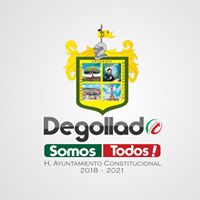 